                В соответствии с Федеральным Законом от 21.12.2001 г. № 178-ФЗ «О приватизации государственного и муниципального имущества», Положением «О порядке приватизации муниципального имущества муниципального образования Русско-Высоцкое сельское поселение муниципального образования Ломоносовский муниципальный район Ленинградской области», утвержденного Решением Совета депутатов МО Русско-Высоцкое сельское поселение от 15.02.2017 г. № 6, Решением Совета депутатов МО Русско-Высоцкое сельское поселение «Об утверждении прогнозного плана (программы) приватизации муниципального имущества муниципального образования Русско-Высоцкое сельское поселение муниципального образования Ломоносовский муниципальный район Ленинградской области на 2020 год» от 12.12.2019 года №19, Решением Совета депутатов МО Русско-Высоцкое сельское поселение «О приватизации, муниципального имущества: FORD ФОРД «МОНДЕО», 2009 года выпуска» от 23.07.2020 г. № 48, местная администрация МО Русско-Высоцкое сельское поселениеПОСТАНОВЛЯЕТ:1. Утвердить условия приватизации муниципального имущества (информационное сообщение) - О приватизации, муниципального имущества: FORD ФОРД «МОНДЕО», 2009 года выпуска, цвет – черный, VIN X9FDXXEEBD9C43695, тип ТС – легковой, р. объем 1999 см3. Приложение №1.2. Повторно провести продажу муниципального имущества посредством публичного предложения:- FORD ФОРД «МОНДЕО», 2009 года выпуска, цвет – черный, VIN X9FDXXEEBD9C43695, тип ТС – легковой, р. объем 1999 см3 (далее – Предмет продажи) на специализированной электронной площадке - Сбербанк-АСТ (http://utp.sberbank-ast.ru/AP/NBT/Index/0/0/0/0)3. Продажа посредством публичного предложения осуществляется с использованием открытой формы подачи предложений о приобретении муниципального имущества.4. В качестве начальной цены устанавливается стоимость Предмета продажи, в размере 298 000,00 (Двести девяносто восемь тысяч) рублей 00 копеек, определенная по результатам рыночной оценки в соответствии с Федеральным законом "Об оценочной деятельности в Российской Федерации".4.1. Установить задаток для участия в открытом аукционе в размере 20 %, что составляет 59 600,00 (Пятьдесят девять тысяч шестьсот) рублей 00 копеек от начальной цены предмета продажи.4.2. Установить «шаг понижения» в размере 5 960,00 (Пять тысяч девятьсот шестьдесят) рублей 00 копеек.4.3. Установить «шаг аукциона» в размере не более 50 процентов "шага понижения" и равный 2 980,00 (Две тысячи девятьсот восемьдесят) рублей 00 копеек 4.4. Установить цену отсечения в размере 50% от начальной цены, что составляет 149 000,00 (Сто сорок девять тысяч) рублей 00 копеек.5. Сформировать комиссию по проведению аукциона в количестве не менее пяти человек, в составе:Председатель комиссии:Бырдин А.И. – заместитель главы местной администрации;Члены комиссии:Ганин А.Н. – юрист местной администрации;Батуренко Е.В. – Начальник Сектора - Главный бухгалтер местной администрации;Герсанов О.А. – Главный специалист местной администрации МО Русско-Высоцкое сельское поселение;Симонова О.Ю. – ведущий специалист местной администрации МО Русско-Высоцкое сельское поселение.6. Извещение о проведении продажи муниципального имущества посредством публичного предложения разместить на официальном сайте Российской Федерации (www.torgi.gov.ru), на специализированной электронной площадке - Сбербанк-АСТ (http://utp.sberbank-ast.ru/AP/NBT/Index/0/0/0/0) и на официальном сайте МО Русско-Высоцкое сельское поселение (www.russko-vys.ru) не менее чем за тридцать дней до дня проведения процедуры торгов.7. Заместителю главы местной администрации муниципального образования Русско-Высоцкое сельское поселение Ломоносовский муниципальный район Ленинградской области Бырдину А.И. организовать проведение аукциона.8. Заместителю главы местной администрации муниципального образования Русско-Высоцкое сельское поселение Ломоносовский муниципальный район Ленинградской области Бырдину А.И. в соответствии с протоколом о результатах продажи муниципального имущества посредством публичного предложения или согласно итогам рассмотрения заявок, на участие в продаже муниципального имущества посредством публичного предложения подготовить и направить в установленные законодательством сроки три экземпляра подписанного проекта договора купли-продажи победителю торгов.9. Обязанности по государственной регистрации договора купли-продажи и связанные с этим расходы возложить на покупателя.10. Контроль за выполнением настоящего постановления оставляю за собой.11. Настоящее постановление вступает в силу со дня его официального опубликования на официальном сайте МО Русско-высоцкое сельское поселение - www.russko-vys.ru.Глава МО Русско-Высоцкоесельское поселение					_______________/Л.И. Волкова/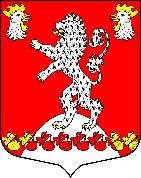 Местная администрация МО Русско-Высоцкое сельское поселение                                       МО Ломоносовский муниципальный район Ленинградской областиПОСТАНОВЛЕНИЕМестная администрация МО Русско-Высоцкое сельское поселение                                       МО Ломоносовский муниципальный район Ленинградской областиПОСТАНОВЛЕНИЕМестная администрация МО Русско-Высоцкое сельское поселение                                       МО Ломоносовский муниципальный район Ленинградской областиПОСТАНОВЛЕНИЕ№ 69от 29.07.2020 года29.07.2020 годас. Русско-Высоцкое№ 69Об утверждении условий приватизации (информационного сообщения), подготовке и проведении приватизации муниципального имущества посредством публичного предложенияОб утверждении условий приватизации (информационного сообщения), подготовке и проведении приватизации муниципального имущества посредством публичного предложенияОб утверждении условий приватизации (информационного сообщения), подготовке и проведении приватизации муниципального имущества посредством публичного предложенияОб утверждении условий приватизации (информационного сообщения), подготовке и проведении приватизации муниципального имущества посредством публичного предложения№ 69